Семейные отношения. Быт. Взаимоотношения с соседями.	Семейные отношения колонистов формировались под влиянием как национальной культуры, так и внешних условий.В течение нескольких десятилетий браки заключались только между одноверцами и исключались с представителями других вероисповеданий. Первые смешанные браки заключались в городах. Более широкое распространение они получили к концу XIX в. Из православных христиан браки заключались только с русскими или украинцами.	Немецкая семья долго сохраняла патриархальный характер. В первые десятилетия в одном доме проживало 2-3 поколения. Главой семьи был мужчина, расчетливый и трезвый. Его основной заботой была будущность и благосостояние наследников.	Колонистские вдовы и сироты находились под защитой сельского общества. Если на хозяйстве оставались малолетние сироты, земля умершего хозяина сдавалась в аренду, движимость продавалась, а вырученные деньги помещались в сиротскую кассу под проценты. Общество назначало сиротам опекунов, которые расходовали сиротские деньги под контролем общества. Все, что оставалось после расходов на сирот, выдавалось им после достижения совершеннолетия.	Вдову умершего хозяина до конца жизни содержал наследник участка. На его содержании до замужества находились также дочери умершего. Когда они выходили замуж, за ними давалось приданое деньгами, одеждой, различной движимостью. На все составлялась специальная опись и оценка. Благодаря такой общественной опеке среди немцев не было нищих или бедных в российском понимании.	Семейный быт в первой половине XIX в. был далек от национальных традиций и достаточно примитивен. По мере увеличения доходности хозяйств, повышения уровня жизни, он приобретал национальные черты.Внутреннее убранство дома было простым. Дома были обставлены одинаково: столы, стулья, шкафы для одежды, деревянные расписанные диваны, канапки. Мебель изготавливали местные мастера.На деревянных кроватях всегда было много перин и подушек. 	Стены украшали портреты российских и германских императоров, картины религиозного содержания или с изображением пейзажей и сцен охоты. Традиционным было большое количество вышивок, салфеток, скатертей. Вышивки с изображением пейзажей или цитатами из Библии также украшали стены.Рукоделие было любимым занятием немецких женщин. Ему обучали девочек с детства. В свободные зимние вечера женщины посещали родственников и знакомых с вязаньем или вышиваньем. Во многих домах были швейные машины.В каждом доме были музыкальные инструменты: цитра, гармоника, губная гармошка, фагот, кларнет, скрипка.В семейной, бытовой и хозяйственной жизни большую роль играла женщина. Ее предназначение в немецкой культуре известно всем — Kinder, Kirche, Küche (дети, церковь, кухня). Так как колонисты были освобождены от службы в армии, семьи были многодетными, до 10 детей. Растить и воспитывать их было первой обязанностью женщины. Кроме этого, она готовила пищу, содержала в чистоте жилые помещения и двор, следила за лампами и фонарями, участвовала в заготовке «кирпича» из навоза для отопления зимой, работала в саду и огороде, ухаживала за домашней птицей и скотом, заготавливала продукты на зиму, содержала в чистоте одежду всей семьи. Она была прядильщицей, ткачихой, модисткой и портнихой. Один раз в неделю она обязательно готовила «баню». Для всей семьи необходимо было принести из колодца воду, нагреть ее на плите, вымыть всех детей, вручную выстирать одежду, затем ее погладить. Традиционная немецкая одежда сохранялась до 60-х годов XIX века. Простая и практичная, она шилась из ткани, которую колонисты изготавливали сами. Женщины носили широкие юбки со складками, короткие облегающие блузки и широкую куртку, мужчины — длинные штаны и меховые жилеты. В мужском гардеробе обязательно была соломенная шляпа, которую надевали во время уборки и обмолота урожая. Шляпы для всех мужчин в доме изготавливали женщины. В гардеробе каждой женщины были фартуки. Воскресные фартуки украшались кружевами и вышивкой. Постепенно национальные традиции утрачивались. Под влиянием климата появились заимствования из русской и украинской традиции: мужчины стали носить меховую шапку зимой и фуражку с козырьком летом, высокие русские сапоги, в гардеробе появились длинные пиджаки, жилеты, брюки, часы с цепочкой.Основным женским головным убором долгое время оставался платок. Шляпы у молодых женщин появились в начале XX века. Распространенным элементом женской одежды была шаль. Она заменяла пальто. У детей в холодное время пальто часто заменял большой теплый шарф. Позднее одежду стали шить из покупных, более модных и дорогих тканей: шелка и трикотажа.Бороды немецкие крестьяне не носили. Чаще всего они были гладко выбриты, иногда носили небольшую бородку или подстриженные усы.Пища колонистов в первые годы была скудной. Самыми доступными продуктами были картошка, молоко и мука из собственного хозяйства. Из них и готовили самые простые блюда.С появлением достатка изменилась кухня. Основным продуктом питания был хлеб. Собственная выпечка из пшеничной муки была гордостью каждой хозяйки. В пищу употребляли много мяса, в основном свинину и птицу. Свинина употреблялась в вареном и жареном видах. Зимой на столах часто был сальтисон, фаршированный потрохами, в теплое время года — ветчина, окорок, копченые колбасы. Бессарабские немцы использовали в пищу мясо молодых ягнят. Летом из него готовили борщ и жаркое. К жаркому обычно подавалось домашнее вино.Популярным продуктом оставалось молоко. С ним утром пили кофе, из него делали масло и сыр. Широко использовались мука и яйца. Для приготовления салатов и супов выращивали овощи. Женщины освоили квашение арбузов, огурцов, зеленых помидор, капусты, перца. Летом в качестве десерта на стол подавались охлажденные в колодце ягоды, дыни, арбузы. Во время еды немецкие крестьяне выпивали немного виноградного вина. Водка употреблялась чрезвычайно редко. Кроме вина, в немецких погребах хранилось много виноградного сока. Религиозные праздники у причерноморских немцев были те же. что у всех христиан: Рождество, Богоявление, Пасха, Вознесение, Пятидесятница, день Иоанна Предтечи. Лютеране отмечали день Реформации (31 октября), католики — Вознесение Марии. Праздновались они по обычаям исторической родины. Поскольку они прибыли из различных германских государств, обрядность между регионами расселения и даже колониями была различной. Рождество — один из самых больших праздников. Его праздновали 24-26 декабря. Традиционно украшали елку. Этот обычай появился у древнегерманских племен. Согласно их верованиям, в ветвях елки скрывались духи, которых нужно задобрить приношениями. С принятием христианства в германских государствах еловыми ветками стали украшать дверные проемы в домах и хозяйственных постройках. Постепенно ель стала обязательным символом Рождества. Непросто было ее купить южнорусским поселенцам.  Национальным символом рождества стала песня «Stille Nacht, heilige Nacht» («Тихая ночь, святая ночь»), которая исполнялась только в рождественскую ночь. Сегодня ее поет весь западный христианский мир. Она появилась в Австрии, близ г. Зальцбург. Автором слов был помощник пастора Иосиф Моор, музыку написал сельский учитель Франц Губер. Впервые песня прозвучала в 1833 г. в Лейпциге.Особая традиция — зажжение свечей на специальном венке: так отмечали приближение Рождества в период Адвента (месяца ожидания рождения Христа). Свечи стали основным украшением елки. Для верующих они символизируют Иисуса Христа как свет.Колонисты отмечали и наступление Нового года. Каждый район поселения — по-своему. В бессарабских колониях через несколько минут после 12-ти часов перед церковью играл духовой оркестр и звучало хоровое пение собравшихся жителей села. Затем наступление Нового года приветствовал колокольный звон. Иногда этот ритуал заканчивался стрельбой, несмотря на запрет полиции.В Крыму празднование Нового года было связано с языческими обычаями. Новогодняя ночь называлась ночью святого Сильвестра. В эту ночь нужно было прогонять злых духов. Молодежь в масках нечистой силы, медведя, соломенного человека, козла и т.д. производила много шума батогами, стрельбой, трубными звуками, пением. В укромном месте гадали девушки. Иногда в помещении сельских управ были организованы новогодние балы. Собравшись вместе, односельчане поздравляли друг друга, танцевали, пели песни, пили пиво и вино нового урожая.Пасха (Ostern) — второй по значимости религиозный праздник. Основные элементы пасхальной обрядности — яйцо и заяц, которые олицетворяют плодородие. Обычай красить яйца возник в XIII столетии. Предпочтение отдавалось красному цвету, как напоминанию о пролитой крови Христа. Заяц рассматривался и как символ плодородия, и как символ вечности, победы жизни над смертью. Обычай рассматривать зайца в качестве одного из символов Пасхи зародился в XVII веке. В виде зайца выпекали кондитерское изделие, он обязательно должен иметь глаза. В пасхальной обрядности использовались свечи. От большой свечи, зажженной в церкви во время богослужения, прихожане зажигали свечи, принесенные с собой. Их несли домой в небольших фонариках и ставили на стол. Свеча дома символизировала светлый пасхальный праздник.У бессарабской молодежи пасхальный понедельник был особым праздником. На лугу устраивались игры с крашеными яйцами. Этот обычай был привезен из Швабии и в каждом поселении имел свои особенности.В последнее воскресенье пасхальной недели проходило первое причастие — конфирмация. В Крыму в этот день после службы пастор вместе с конфирмантами сажали фруктовые деревья — символ роста и укрепления их веры.Семейными религиозными праздниками являлись крещение, конфирмация у протестантов и фирмация у католиков, венчание. Конфирмация — элемент культуры западного христианства. Он означал готовность подростка или взрослого верующего стать полноправным членом религиозной общины. Во время торжественного обряда конфирмант получал в подарок книгу религиозного содержания. Свидетельство о конфирмации обрамлялось и вывешивалось в парадной комнате.Традиционным был праздник урожая. Его праздновали в октябре, после завершения уборочных и полевых работ. Праздник начинался с освящения в церкви плодов крестьянского труда. В Крыму устанавливали возле алтаря снопы пшеницы, украшенные фруктами и цветами. Перед церковью устанавливали для угощения всей общины столы с фруктами, овощами, медом, молодым вином. Перед каждым домом хозяйки выставляли столик со своими коронными блюдами и выпечкой. Главным блюдом был луковый пирог. У каждой хозяйки был свой секрет его приготовления. Чтобы выявить лучшую хозяйку, устраивался конкурс. Члены жюри ходили от дома к дому и пробовали блюда на столиках, после чего называли самый вкусный пирог и лучшую хозяйку.Своеобразным для каждого региона был свадебный обряд. Бессарабские немцы письменно приглашали гостей на свадьбу заранее. За день до свадьбы дружки со стороны жениха привозили в дом, где готовилась свадьба, столы и скамейки. В подарок от подружек невесты они получали ленты для свадебного цветка. Юноши прикрепляли его к груди, а девушки к волосам. Во время свадьбы угощение разносили молодые люди с красно-белыми лентами через плечо. Они же поддерживали веселье за столом. К столу часто подходило переодетое чучело с длинным носом из соломы, которое изображало аиста. Во время застолья молодой супруг разрезал хлеб и первый кусок отдавал супруге, что символизировало его главное положение в семье. На свадьбе пели церковные песни, иногда народные. Бывало, что на свадьбах звучала стрельба — во время выхода супружеской пары из церкви после венчания и во время их вечерней прогулки по деревне. О смерти кого-либо из сельчан жители узнавали по троезвучному звучанию двух колоколов. При кончине взрослого человека вначале звучал большой колокол, при кончине ребенка — маленький.Обязательным элементом любого праздника была музыка, как часть религиозной и светской немецкой культуры. В каждой кирхе и в каждом костеле были органы. В небольших молитвенных домах — более простой инструмент, гармониум. Музыкой и хоровым духовным пением сопровождалось каждое богослужение. Духовное пение как предмет обучения было включено в программу школ. Так дети осваивали духовно-культурный опыт родителей.В поселениях звучала и народная музыка: песенная или танцевальная. В каждом селе был свой духовой оркестр, который играл по воскресеньям и праздникам. В каждом доме был какой-либо музыкальный инструмент: цитра, пианино, губная гармошка. На них играли в каждой колонии, на простых инструментах — на каждой улице. Навыки игры передавались из поколения в поколение.Хоровое пение звучало не только в церкви. Большой популярностью пользовались народные песни. Создавались певческие общества. Немцы создавали собственные песни, посвященные местам, в которых они проживали, например Бессарабии, Кучурганской долине. Эти песни сохранили потомки колонистов, которые сегодня живут в Германии.С расширением связей с другими этническими группами, особенно после призыва на военную службу, в селениях стали звучать русские и украинские песни. Появились и совсем необычные, смешанные, в которых несколько строк звучали по-немецки, несколько по-русски или по-украински.Газеты. Национально-культурные общества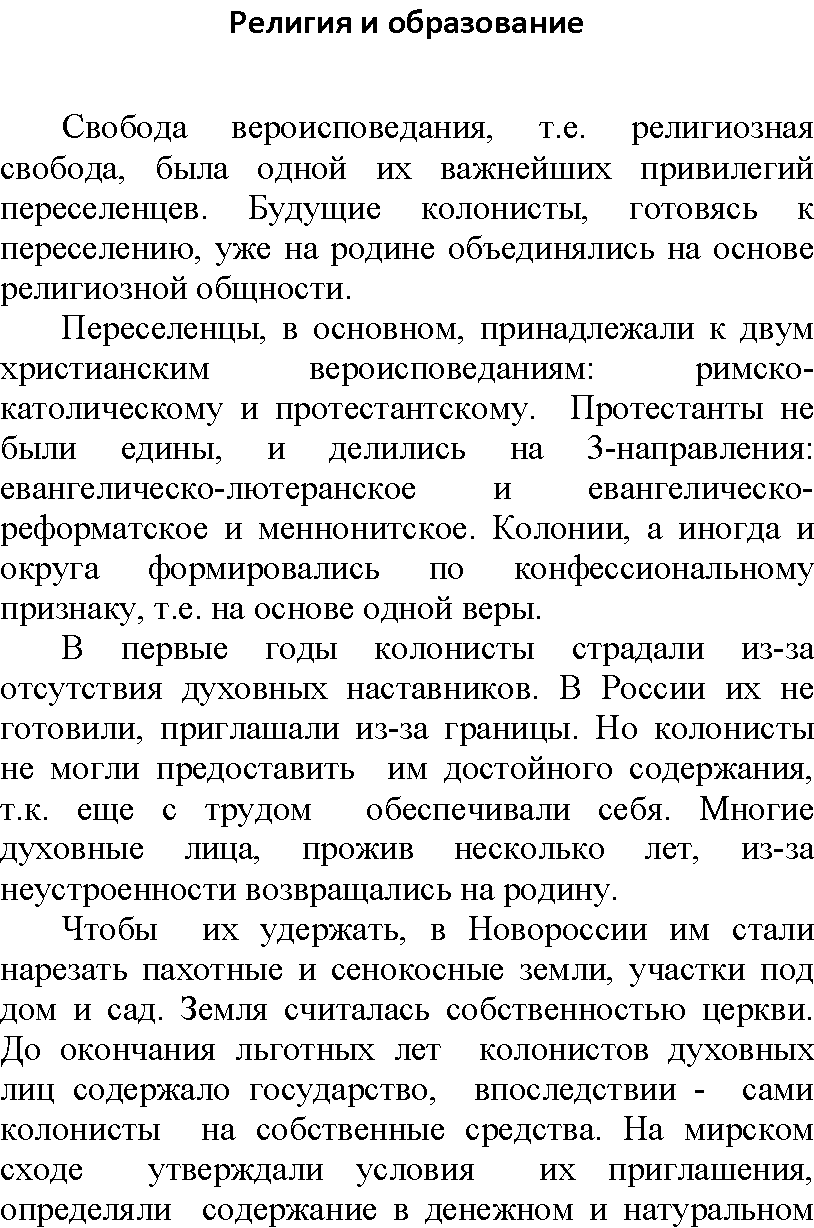  Основным чтением немецких колонистов в течение нескольких десятилетий была церковная литература, листки и календари, которые издавали лютеранские и католические общины. В 1840-1863 гг. для колонистов издавали газету „Unterhaltungsblatt“ (Собеседник). В ней печатались хозяйственные советы, статистика, сведения о хозяйственном и культурном состоянии колоний. Подписчиками в основном были сельские и окружные приказы, индивидуальных подписчиков было немного.  В 60-х годах в Одессе началось издание первой городской немецкоязычной газеты „Odеssaer Zeitung“ («Одесская газета»). Она издавалась протестантами. Вначале газета ориентировалась на городских жителей германского подданства, и число подписчиков было небольшим. С 80-х гг. XIX века она стала ориентироваться на немцев российского подданства и освещать события государственного, городского и сельского масштабов. В специальной рубрике публиковались новости из колоний. Много места газета уделяла обсуждению проблем образования, сохранения национальной культуры. Одесские католики издавали свою газету „Deutsche Rundschau“. По некоторым вопросам образования и культуры они полемизировали с протестантами. Интересной была полемика относительно женского образования. Если протестанты были уверены, что женщины должны иметь право получить специальное образование. Католики считали, что ее основное предназначение — семья и дети.В начале XX в., обеспокоенные угрозой утраты национального языка и культуры, немцы стали создавать национально-культурные общества: появились Южнорусское немецкое общество, Немецкое общество образования Южной России, Южнорусское католическое немецкое общество образования, Евангелическое общество молодых людей. Деятельность обществ носила культурно-просветительный и благотворительный характер. Все они были закрыты в 1910 г., так как правительство усмотрело в их деятельности националистические тенденции.Как у колонистов складывалисьвзаимоотношения с соседями? Первые поколения переселенцев тщательно оберегали свой язык, религию, обычаи и традиции. Они вели замкнутую жизнь, которая не выходила за границы колоний. Семья, хозяйство, церковь были ее содержанием. Самоуправление ограничивало их контакты с государственными чиновниками. Колонисты отличались законопослушностью и исполнительностью. Все обязательства перед государством (налоги, подати) они выполняли добросовестно и без промедлений. Русский язык они знали плохо из-за ограниченности контактов с местным населением.В трудные для России времена они стремились быть ей полезными. Во время Крымской войны 1853-56 гг. колонисты, освобожденные по условиям колонизации от службы в армии, жертвовали деньги, участвовали в снабжении армии лошадьми с повозками, продовольствием и фуражом, перевозили больных и раненых в лазареты, лазареты снабжали бельем для раненых, бинтами и т. д. Многие колонисты стремились принести как можно больше пользы новому отечеству и в мирное время. Ремесленники брали учеников из местных крестьянских детей и безвозмездно обучали их ремеслу. Брали к себе на обучение и земледельцы. Дети жили в немецких домах, питались и работали вместе с хозяевами, усваивая их хозяйственный опыт. Большую помощь в передаче хозяйственного опыта оказывал И. Корнис. Он стремился помочь всем, не смотря на национальность или вероисповедание: и русским, и ногайцам, и духоборам и молоканам. Кочевников-ногайцев он приучал к оседлому образу жизни. Для этого установил приятельские отношения с ногайским князем, который первым из ногайцев построил себе дом на отведенном участке, первый посадил картофель. Другие ногайцы с неохотой, но последовали его примеру. Ногайская деревня Аккермен была построена по немецкому образцу. Под руководством Корниса были построены и другие деревни. 17 000 ногайцев, живших в кибитках, стали оседлыми. Ногайцы называли Корниса « Премудрым глазом» и приходили к нему за советом. Чтобы оценить это по достоинству, нужно вспомнить, что в лице колониста они видели неизвестно откуда прибывшего и незаконно завладевшего их землей насильника, которому они всегда стремились наносить вред. По просьбе правительства И. Корнис брал в ученики ногайцев и русских, чтобы они на практике обучались ведению хозяйства и вернувшись в родные села, обучали односельчан. До учреждения Крестьянского земельного банка колонисты, промышленники и торговцы предоставляли русским крестьянам кредиты на основе дружеских отношений. Тогда «эти степные патриархи» не знали о векселях, закладных и доверенностях. Взаимное доверие было гарантом. О хозяйственном влиянии можно судить потому, что каждый год жители из городов, даже из Киева и Орла, семьями отправлялись в южные колонии. Они рассчитывали нормально питаться, хорошо заработать, научиться ведению небольшого хозяйства. Колонисты помогали своим соседям строить церкви и школы или же строили то и другое сами, считая, что те пришли в эти места позже и нуждаются в их помощи. Уровень жизни колонистов был высоким по сравнению с местным крестьянством. Деньги у колонистов не залеживались, а использовались для модернизации хозяйства или на приобретение земли.После реформ Александра II немецкие колонисты увеличили свои земельные владения и стали нанимать сезонных рабочих, в основном русских и украинцев. Нанимая работника, колонист сначала убеждался, что тот может работать не меньше и не хуже, чем он сам. Например, нанимая работника для пахоты, хозяин вначале пускал плуг, управляемый немцем, за ним пахали нанятые работники, позади всех — опять немцы.Безземельные крестьяне (русские, украинцы, болгары) предпочитали наниматься к немцам, так как они оплачивали труд выше, чем русские, румынские или украинские землевладельцы. Они стремились закрепиться в немецких селах на постоянное проживание. В колониях появлялся второй ряд улиц, где они строили себе дома. Хозяева и наемные рабочие трудились вместе и питались за одним столом. Пища была горячей даже во время полевых работ. Один из исследователей середины 19 века А. Шмидт писал: «Как бы богат ни был колонист, он остается земледельцем, увеличивая только размеры своего хозяйства. Сколько бы колонисту ни принадлежало тысяч десятин земли, он участвует во всех полевых работах…одежда его, образ жизни, пища, жилище, утварь остаются неизменными». В представлении сельского православного населения немец-колонист был крепким и рачительным хозяином, который много работает, хорошо живет и усерден в своей вере. Состояние немецких домов и колоний вызывали уважение православных крестьян. Они с иронией назвали их «нумерами», намекая на аккуратно-однообразный внешний вид.Искавшие работу православные рабочие нанимаясь к немецким землевладельцам, понимали, что темпы и объемы работ у колонистов намного выше, чем в помещичьих хозяйствах, но все окупали хорошие условия содержания и высокая оплата труда.Но конфликты были.. И связаны они были с особенностями вероисповедания. У меннонитов к минимуму было сведено количество религиозных праздников — Рождество, Пасха, Воскресенье, День урожая. Их раздражало большое количество православных праздников, во время которых работники отказывались работать и пьянствовали. Таких увольняли, брали тех, кто соглашался принять требования хозяев и вести трезвый образ жизни. Протестанты осуждали работников за длительные и частые посты, которые ослабляли физические силы. Они не соблюдали постов: «водка вредит человеку, а мясо в пост — никому». Правильность своего образа жизни колонисты подтверждали ссылками на Библию. Православный священник в с. Широкое Екатеринославского уезда Р. Петров обратил внимание на то, что прожившие в течение полевого сезона в немецких колониях работники хорошо одеты, с виду здоровы, крепки, краснощеки. Современники вспоминали, что немцы иногда были первыми и единственными учителями грамоты для наемных рабочих, которые были лишены возможности получать дома даже начальное образование. Иногда их обучали частным образом. В колонии Эйнлаге (Кичкас) в 1895 г. была открыта православная церковно-приходская школа, где днем учились дети православных наемных рабочих, а вечером взрослые. 